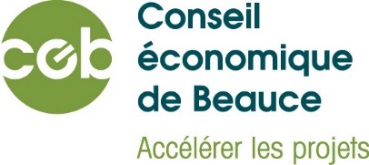 
Mesure Soutien au travail autonomeRapport de suivi mensuelDate limite pour faire parvenir ce rapport à votre agente : Le 15 du mois suivant.
Par courriel :	stephanie.robert@cebeauce.com ou lynda.aube@cebeauce.comGestion financière	Oui	NonEst-ce que vous avez fait l’acquisition d’un nouvel équipement?		Est-ce que vous prévoyez faire l’acquisition d’un nouvel équipement?		Est-ce que vous avez contracté un nouvel emprunt?		Est-ce que votre marge de crédit est utilisée à son maximum?		Est-ce que vos ventes diffèrent de ce que vous aviez prévu?		Est-ce que vous manquez de liquidités?		Ventes et marketing	Oui	NonEst-ce que vous avez fait de la publicité?		Est-ce que vous avez adhéré à des réseaux d’affaires?		Est-ce que vous avez participé à des activités de réseautage?		Est-ce que vous avez échangé avec d’autres gens d’affaires?		Est-ce que vous possédez un site Internet?		Est-ce que vous avec reçu des plaintes de clients?		Est-ce que la concurrence se montre féroce?		Organisation du temps et du travail	Oui	NonEst-ce que vous maintenez un équilibre entre la famille et le travail?		Est-ce que vous manquez de temps pour accomplir toutes vos tâches?		Est-ce que vous bénéficiez d’une aide pour arriver à tout faire?		
4.	Gestion de la main-d’œuvre	Oui	NonEst-ce que vous avez fait l’embauche d’employés?		Est-ce que vous avez rencontré des difficultés avec vos employés?		Est-ce que vous avez des sous-traitants?		Est-ce que vous avez rencontré des difficultés avec vos sous-traitants?		Quelles sont vos principales réalisations au cours du dernier mois?Quels autres problèmes ou difficultés avez-vous rencontrés?Quels sont vos objectifs à court terme (prochain mois)?Quels sont vos besoins/comment votre agente pourrait vous aider davantage?Nom de l’entreprise :Rapport du mois de :Si oui, précisez :Si oui, précisez :